                     10.01.2022 – 14.01.2022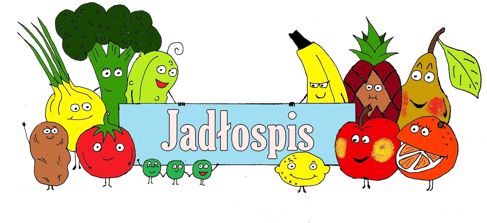 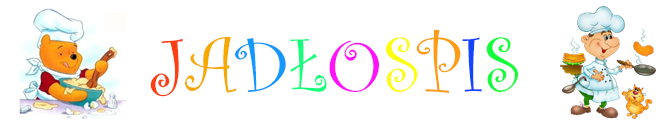 ŚNIADANIEOBIADPODWIECZOREKPONIEDZIAŁEK                                   Kawa Inka, pieczywo mieszane z masłem, krakowska sucha, ser, ogórek kiszonyPrzekąska: jabłkoZupa grochowa z mięsem,                                        naleśniki z dżemem lub twarogiem, kompotGalaretka, krążki ryżoweWTOREK                                         Herbata, zupa mleczna owsianka, pieczywo z masłem, jajko gotowane, ogórek świeżyPrzekąska: marchewkaZupa krem z marchewki,                            spaghetti z sosem pomidorowym, kompotKisiel ze śmietanąŚRODA                                       Inka, pieczywo mieszane z masłem,  miód, polędwica z indyka, rzodkiewkaPrzekąska: jabłkoZupa pomidorowa z makaronem,kurczak pieczony, marchewka gotowana, ziemniaki, kompotBułka paryska z masłem, ogórek świeży, herbata miętowaCZWARTEK                             Kawa Inka, pieczywo z masłem, pasta z łososia, ser, ogórek kiszonyPrzekąska: bananRosół z makaronem, gulasz z kaszą, buraczkiKaszka manna z sokiemPIĄTEK                                           Herbata z miodem i cytryną, pieczywo mieszane z masłem , jajecznicaPrzekąska: winogronoZupa z zielonej fasolki, filet rybny, ziemniaki puree , surówka z marchewki i jabłka, kompotBanan z czekoladą